Apple iPhone 3GSApple iPhone 3GSBlackberry Torch 9800Blackberry Torch 9800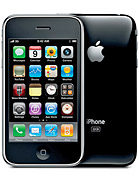 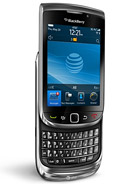 Camera2 MPCamera5 MPStorage64 GBStorage4 GBMusicYesMusicYesVideoYesVideoYesE-MailYesE-MailYesConnectivityWiFi, Bluetooth, GPSConnectivityWiFi, Bluetooth, GPSMotorola DefyMotorola DefyNokia C3-01Nokia C3-01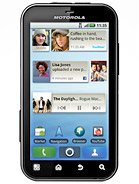 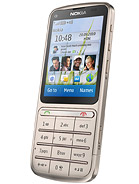 Camera5 MPCamera5 MPStorage2 GBStorage30 MBMusicYesMusicYesVideoYesVideoYesE-MailYesE-MailNoConnectivityWiFi, Bluetooth, GPSConnectivityWiFi, BluetoothSony Ericsson Xperia X10Sony Ericsson Xperia X10LG Cookie GS290LG Cookie GS290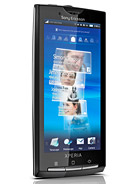 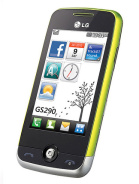 Camera8 MPCamera2 MPStorage1 GBStorage48 MBMusicYesMusicYesVideoYesVideoYesE-MailYesE-MailYesConnectivityWiFi, Bluetooth, GPSConnectivityBluetoothLG Optimus WhiteLG Optimus WhiteMotorola AtrixMotorola Atrix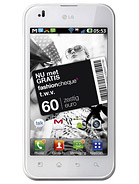 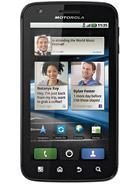 Camera5 MPCamera5 MPStorage2 GBStorage16 GBMusicYesMusicYesVideoYesVideoYesE-MailYesE-MailYesConnectivityWiFi, Bluetooth, GPSConnectivityWiFi, Bluetooth, GPSHP VeerHP VeerSony Ericsson W205Sony Ericsson W205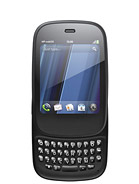 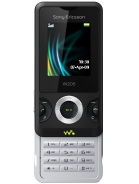 Camera5 MPCamera1 MPStorage8 GBStorage5 MBMusicYesMusicYesVideoYesVideoYesE-MailYesE-MailNoConnectivityWiFi, Bluetooth, GPSConnectivityBluetoothSamsung Chat 335Samsung Chat 335Nokia N73Nokia N73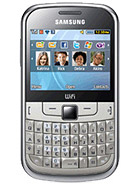 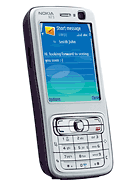 Camera2 MPCamera3 MPStorage60 MBStorage42 MBMusicYesMusicYesVideoYesVideoYesE-MailYesE-MailYesConnectivityWiFi, BluetoothConnectivityBluetoothSony Ericsson W8Sony Ericsson W8LG GW300LG GW300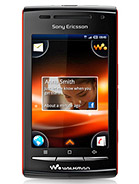 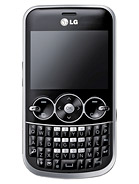 Camera5 MPCamera2 MPStorage128 MBStorage15 MBMusicYesMusicYesVideoYesVideoNoE-MailYesE-MailNoConnectivityWiFi, Bluetooth, GPSConnectivityBluetoothHTC TouchHTC TouchNokia 5230Nokia 5230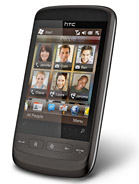 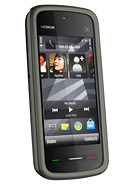 Camera3 MPCamera2 MPStorage256 MBStorage70 MBMusicYesMusicYesVideoYesVideoYesE-MailYesE-MailYesConnectivityWiFi, Bluetooth, GPSConnectivityBluetooth, GPSSony Ericsson P990iSony Ericsson P990iNokia 6500Nokia 6500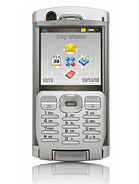 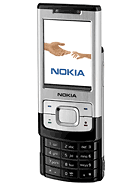 Camera2 MPCamera3 MPStorage64 MBStorage20 MBMusicYesMusicYesVideoYesVideoNoE-MailYesE-MailYesConnectivityWiFi, BluetoothConnectivityBluetoothSamsung MiniSamsung MiniSamsung Galaxy S2Samsung Galaxy S2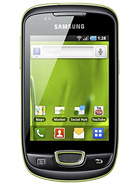 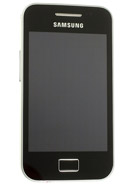 Camera3 MPCamera2 MPStorage160 MBStorage32 GBMusicYesMusicYesVideoYesVideoYesE-MailYesE-MailYesConnectivityWiFi, Bluetooth, GPSConnectivityWiFi, Bluetooth, GPSNokia 2220 SlideNokia 2220 SlideNokia 5233Nokia 5233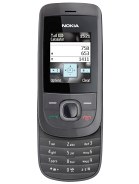 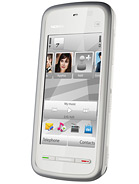 Camera0.5 MPCamera2 MPStorage32 MBStorage70 MBMusicNoMusicYesVideoNoVideoNoE-MailYesE-MailYesConnectivityN/AConnectivityBluetoothSony Ericsson W880iSony Ericsson W880iNokia E63Nokia E63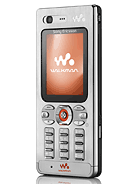 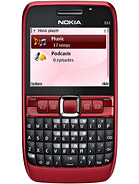 Camera2 MPCamera2 MPStorage16 MBStorage120 MBMusicYesMusicYesVideoYesVideoNoE-MailYesE-MailYesConnectivityBluetoothConnectivityWiFi, BluetoothBlackberry Pearl 3G 9105Blackberry Pearl 3G 9105LG GS101LG GS101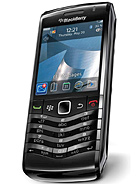 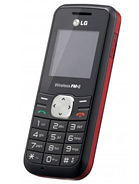 Camera0.5 MPCameraNoneStorage256 MBStorageN/AMusicYesMusicNoVideoYesVideoNoE-MailYesE-MailNoConnectivityWiFi, Bluetooth, GPSConnectivityN/ANokia X3Nokia X3Samsung Gravity SMARTSamsung Gravity SMART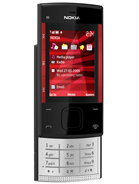 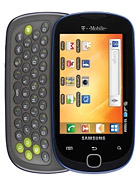 Camera3 MPCamera3 MPStorage46 MBStorage32 GBMusicYesMusicYesVideoYesVideoYesE-MailYesE-MailYesConnectivityBluetoothConnectivityWiFi, Bluetooth, GPS